При этом необходимо отметить, что в судебном заседании уделяется особое внимание таким обстоятельствам как: примерное поведение осужденного и добросовестное отношение к труду, если они продолжались достаточно длительное время; соблюдение требований режима исправительного учреждения; активное участие в выполнении работ по благоустройству исправительных учреждений, а также иные сведения, подтверждающие стремление самого осужденного и возможность его дальнейшего исправления в условиях, не связанных с изоляцией от общества.Особое внимание при оценке поведения осужденного также обращается на факты отсутствия задолженности по исполнительному листу и наличие заявлений по трудоустройству (даже при отсутствии свободных вакансий), а также на получение поощрений, в том числе в период, непосредственно предшествующий наступлению права на УДО.Необходимо помнить, что институт условно-досрочного освобождения носит поощрительный характер и связывается с правомерным поведением осужденного, его добросовестным отношением к труду, обучению и воспитательным мероприятиям, а также принятием мер к полному возмещению причиненного потерпевшим ущерба.Старший помощник прокурора области по надзору за законностью исполнения уголовных наказаний Сергей Андреевич Егоровадрес: г. Вологда, ул. Пушкинская, д. 17, каб. 12,  тел. 72-48-47, uis-prok@yandex.ruПредседатель Общественной наблюдательной комиссии Вологодской области Федотова Галина Ивановнаадрес: г. Вологда, ул. Герцена, д. 27ПРОКУРАТУРА ВОЛОГОДСКОЙ ОБЛАСТИОБЩЕСТВЕННАЯ НАБЛЮДАТЕЛЬНАЯ КОМИССИЯ ВОЛОГОДСКОЙ ОБЛАСТИПАМЯТКАУСЛОВНО-ДОСРОЧНОЕ ОСВОБОЖДЕНИЕ            ОТ ОТБЫВАНИЯ НАКАЗАНИЯ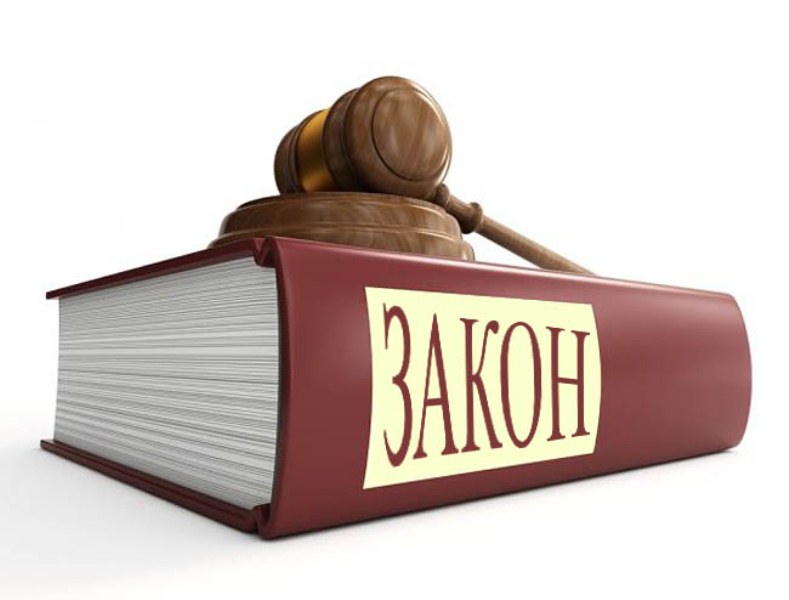 г. Вологда2019 годУголовно-правовые нормы об освобождении от наказания основаны на положениях статьи 50 Конституции Российской Федерации о том, что каждый осужденный имеет право просить о смягчении наказания.Условно-досрочное освобождение от отбывания наказания может быть применено только к тем осужденным, которые, по мнению суда, для своего исправления не нуждаются в полном отбывании назначенного судом наказания и отбыли предусмотренную законом его часть с учетом времени содержания под стражей до вынесения приговора и вступления его в законную силу, а также возместили вред (полностью или частично), причиненный преступлением, в размере, определенном решением суда. Согласно статье 79 Уголовного кодекса Российской Федерации условно-досрочное освобождение может быть применено только после фактического отбытия осужденным: - не менее одной трети срока наказания, назначенного за преступление небольшой или средней тяжести; - не менее половины срока наказания, назначенного за тяжкое преступление; - не менее двух третей срока наказания, назначенного за особо тяжкое преступление, а также двух третей срока наказания, назначенного лицу, ранее условно-досрочно освобождавшемуся, если условно-досрочное освобождение было отменено по основаниям, предусмотренным частью 7 статьи 79 Уголовного кодекса Российской Федерации; - не менее трех четвертей срока наказания, назначенного за преступления против половой неприкосновенности несовершеннолетних, а равно за тяжкие и особо тяжкие преступления, связанные с незаконным оборотом наркотических средств, психотропных веществ и их прекурсоров, а также за преступления, предусмотренные статьями 205, 205.1, 205.2, 205.3, 205.4, 205.5 и 210 Уголовного кодекса Российской Федерации; - не менее четырех пятых срока наказания, назначенного за преступления против половой неприкосновенности несовершеннолетних, не достигших четырнадцатилетнего возраста.Законодатель также установил, что фактически отбытый осужденным срок лишения свободы не может быть менее шести месяцев.Осужденный, к которому может быть применено условно-досрочное освобождение, а также его адвокат (законный представитель), согласно статье 175 Уголовно-исполнительного кодекса Российской Федерации, вправе обратиться в суд с ходатайством об условно-досрочном освобождении от отбывания наказания.При рассмотрении в суде ходатайств об УДО учитываются разъяснения, содержащиеся в постановлении Пленума Верховного Суда Российской Федерации                             от 21.04.2009 № 8 «О судебной практике условно-досрочного освобождения от отбывания наказания, замены                          неотбытой части наказания более мягким видом                   наказания», согласно которым УДО может быть                  применено только к тем осужденным, которые,                                по признанию суда, для своего исправления не нуждаются в полном отбывании назначенного судом наказания и отбыли предусмотренную законом обязательную его часть.              Вывод о том, что осужденный для своего исправления не нуждается в полном отбывании назначенного судом наказания, основывается на всестороннем учете данных о его поведении за весь период отбывания наказания.